ANEXO VCHAMADA PÚBLICA Nº 2024/007DECLARAÇÃO PARA PARTICIPAÇÃO DO EDITAL............................................................................, inscrita no CNPJ nº ................................, com endereço na ............................................................................................................., telefone (....) ..................., e-mail .................................................., através de seu representante legal, sr(a) ......................................................., inscrito no CPF sob o nº ..............................., vem apresentar sua proposta de projeto, nas condições abaixo.Declara que,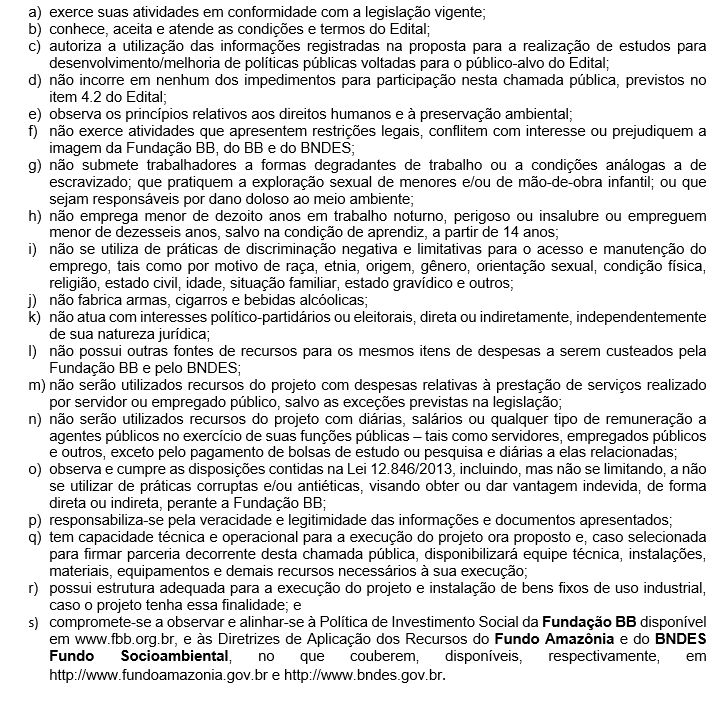 ________________________________Nome:CPF:Cargo na Entidade: